VSTUPNÍ ČÁSTNázev moduluHodnocení kvality tiskových výstupůKód modulu34-m-3/AA54Typ vzděláváníOdborné vzděláváníTyp modulu(odborný) teoreticko–praktickýVyužitelnost vzdělávacího moduluKategorie dosaženého vzděláníH (EQF úroveň 3)L0 (EQF úroveň 4)Skupiny oborů34 - Polygrafie, zpracování papíru, filmu a fotografieKomplexní úlohaKontrola tiskového výstupuProfesní kvalifikaceOperátor akcidenčních ofsetových kotoučových strojů
(kód: 34-052-M)
Operátor jedno a vícebarvových digitálních produkčních tiskových strojů
(kód: 34-033-H)
Operátor novinových ofsetových kotoučových strojů
(kód: 34-051-M)
Operátor ofsetových archových strojů
(kód: 34-053-M)
Operátor velkoformátových digitálních tiskových strojů
(kód: 34-034-H)
Tiskař na akcidenčních ofsetových kotoučových strojích
(kód: 34-026-H)
Tiskař na hlubotiskových kotoučových strojích
(kód: 34-012-H)
Tiskař na novinových ofsetových kotoučových strojích
(kód: 34-027-H)
Tiskař na širokoformátových flexotiskových kotoučových strojích
(kód: 34-028-H)
Tiskař na sítotiskových strojích
(kód: 34-013-H)
Tiskař na úzkoformátových flexotiskových kotoučových strojích
(kód: 34-029-H)
Tiskař na ofsetových archových strojích
(kód: 34-010-H)
Platnost standardu od05. 02. 2019Obory vzdělání - poznámky34-53-H/01 Reprodukční grafik34-53-L/01 Reprodukční grafik pro médiaDélka modulu (počet hodin)20Poznámka k délce moduluPlatnost modulu od30. 04. 2020Platnost modulu doVstupní předpokladyZnalost tiskových technikZnalost barvových prostorůZákladní znalost optikyZákladní představa o pojmech „standardizace“, „normy“JÁDRO MODULUCharakteristika moduluCílem modulu je seznámit žáky oborů vzdělání Reprodukční grafik a Reprodukční grafik pro média s možnostmi hodnocení tiskových výstupů, standardizací a stabilizací tiskového procesu. Předmětem tohoto modulu je rovněž seznámení žáků s nejčastějšími chybami, které vznikají při tisku, jejich příčinami a odstraňováním.Očekávané výsledky učeníOčekávané výsledky učení vycházejí z odborných kompetencí definovaných v RVP 34-53-H/01 Reprodukční grafik a 34-53-L/01 Reprodukční grafik pro média a z kompetencí definovaných v těchto profesních kvalifikacích:34-010-H Tiskař na ofsetových archových strojích34-012-H Tiskař na hlubotiskových kotoučových strojích34-013-H Tiskař na sítotiskových strojích34-026-H Tiskař na akcidenčních ofsetových kotoučových strojích34-027-H Tiskař na novinových ofsetových kotoučových strojích34-028-H Tiskař na širokoformátových flexotiskových kotoučových strojích34-029-H Tiskař na úzkoformátových flexotiskových kotoučových strojích34-033-H Operátor jedno a vícebarvových digitálních produkčních tiskových strojů34-034-H Operátor velkoformátových digitálních tiskových strojů34-051-M Operátor novinových ofsetových kotoučových strojů34-052-M Operátor akcidenčních ofsetových kotoučových strojů34-053-M Operátor ofsetových archových strojůŽák:vyhodnotí faktory, které ovlivňují kvalitu tiskového výstupu orientuje se v základních normách pro tisk a vysvětlí pojem standardizace v oblasti grafického průmysluvysvětlí optické vlastnosti tiskovinpopíše funkci a využití kontrolních proužků na tiskoviněpoužívá měřicí přístroje pro kontrolu kvality tiskudodržuje normativy při tisku tiskoviny Kompetence ve vazbě na NSK34-010-H Tiskař na ofsetových archových strojích:Převzetí výrobních podkladů pro tisk nové zakázky na ofsetových archových strojíchPřevzetí a příprava potiskovaného materiálu, tiskových forem a tiskových barev na ofsetových archových strojíchDodržení normativu při tisku celé zakázky na ofsetových archových strojích34-012-H Tiskař na hlubotiskových kotoučových strojích:Převzetí výrobních podkladů pro tisk nové zakázky na hlubotiskových kotoučových strojíchPřevzetí a příprava potiskovaného materiálu, tiskových forem a tiskových barev na hlubotiskových kotoučových strojíchDodržení normativu při tisku celé zakázky na hlubotiskových kotoučových strojích34-013-H Tiskař na sítotiskových strojích:Převzetí výrobních podkladů pro tisk nové zakázky na sítotiskových strojíchPřevzetí a příprava potiskovaného materiálu, tiskových forem a tiskových barev na sítotiskových strojíchDodržení normativu při tisku celé zakázky na sítotiskových strojích34-026-H Tiskař na akcidenčních ofsetových kotoučových strojích:Převzetí výrobních podkladů pro tisk nové zakázky na akcidenčních ofsetových kotoučových strojíchPřevzetí a příprava potiskovaného materiálu, tiskových forem a tiskových barev na akcidenčních ofsetových kotoučových strojíchDodržení normativu při tisku celé zakázky na akcidenčních ofsetových kotoučových strojích34-027-H Tiskař na novinových ofsetových kotoučových strojích:Převzetí výrobních podkladů pro tisk nové zakázky na novinových ofsetových kotoučových strojíchPřevzetí a příprava potiskovaného materiálu, tiskových forem a tiskových barev na novinových ofsetových kotoučových strojíchDodržení normativu při tisku celé zakázky na novinových ofsetových kotoučových strojích34-028-H Tiskař na širokoformátových flexotiskových kotoučových strojích:Převzetí výrobních podkladů pro tisk nové zakázky na širokoformátových flexotiskových kotoučových strojíchPřevzetí a příprava potiskovaného materiálu, tiskových forem, rastrových válců a tiskových barev na širokoformátových flexotiskových strojíchDodržení normativu při tisku celé zakázky na širokoformátových flexotiskových kotoučových strojích34-029-H Tiskař na úzkoformátových flexotiskových kotoučových strojích:Převzetí výrobních podkladů pro tisk nové zakázky na úzkoformátových flexotiskových kotoučových strojíchPřevzetí a příprava potiskovaného materiálu, tiskových forem, rastrových válců a tiskových barev na úzkoformátových flexotiskových kotoučových strojíchDodržení normativu při tisku celé zakázky na úzkoformátových flexotiskových kotoučových strojích34-033-H Operátor jedno a vícebarvových digitálních produkčních tiskových strojů:Převzetí výrobních podkladů pro tisk nové zakázky na jedno a vícebarvových digitálních produkčních tiskových strojíchPřevzetí a příprava potiskovaného materiálu, inkoustů či tonerů na jedno a vícebarvových digitálních produkčních tiskových strojíchDodržení normativu při tisku celé zakázky na jedno a vícebarvových digitálních produkčních tiskových strojích34-034-H Operátor velkoformátových digitálních tiskových strojů:Převzetí výrobních podkladů pro tisk nové zakázky na velkoformátových digitálních tiskových strojíchPřevzetí a příprava potiskovaného materiálu a inkoustů na velkoformátových digitálních tiskových strojíchDodržení normativu při tisku celé zakázky na velkoformátových digitálních tiskových strojích34-051-M Operátor novinových ofsetových kotoučových strojů:Převzetí výrobních podkladů pro tisk nové zakázky na novinových ofsetových kotoučových strojíchPřevzetí a příprava potiskovaného materiálu, tiskových forem a tiskových barev na novinových ofsetových kotoučových strojíchDodržení normativu při tisku celé zakázky na novinových ofsetových kotoučových strojích34-052-M Operátor akcidenčních ofsetových kotoučových strojů:Převzetí výrobních podkladů pro tisk nové zakázky na akcidenčních ofsetových kotoučových strojíchPřevzetí a příprava potiskovaného materiálu, tiskových forem a tiskových barev na akcidenčních ofsetových kotoučových strojíchDodržení normativu při tisku celé zakázky na akcidenčních ofsetových kotoučových strojích34-053-M Operátor ofsetových archových strojů:Převzetí výrobních podkladů pro tisk nové zakázky na ofsetových archových strojíchPřevzetí a příprava potiskovaného materiálu, tiskových forem, tiskových barev a laků na ofsetových archových strojíchDodržení normativu při tisku celé zakázky na ofsetových archových strojíchObsah vzdělávání (rozpis učiva)1. Kvalita tisku a její hodnocenítyp tiskovinygrafický návrhpříprava tiskupotiskovaný materiálzušlechťování a dokončovací operace2. Standardizacenorma ISO 12647-Xkontrola kvality u opakujících se zakázek3. Hodnocení optických vlastnostíhodnocení barevtónová hodnota a nárůst tónové hodnotytiskový kontrastpřijímavost tiskových barev (trapping)chyba odstínu a čistota procesních barev4. Kontrolní proužkybarevná škálavlastnosti kontrolních proužků, co na nich měřit ve vztahu k odběru barvy při tiskuproužky standardu Ugra/Fogra5. Měřicí přístrojespektrofotometr – jeho použití a funkcedenzitometr – jeho funkce a použitíUčební činnosti žáků a strategie výukyVýuka probíhá přednáškovým způsobem se zapojením žáků pomocí diskuse. Důležitou součástí jsou praktické ukázky měřicích přístrojů a práce s nimi. Využívá se internet, odborné texty, digitálních prezentace a ukázky a v neposlední řadě práce s odbornou literaturou, odbornými periodiky a texty.Výsledek učení: vyhodnotí faktory, které ovlivňují kvalitu tiskového výstupužák pracuje s textem i obrazem (učebnice, nástěnné obrazové prezentace, PP či DVD prezentace)žák využívá informační zdroje (internet, technické publikace)na základě získaných informací žák zhodnotí kvalitu tisku a její závislost na kvalitě vstupních podkladů, potiskovaného materiálu, tiskových forem, tiskových barev aj.Výsledek učení: orientuje se v základních normách pro tisk a vysvětlí pojem standardizace v oblasti grafického průmyslužák pracuje s textem (učebnice, PP či DVD prezentace)žák využívá informační zdroje (internet, technické publikace)na základě získaných informací žák získá přehled v normách, které směřují ke standardizaci tiskuVýsledek učení: vysvětlí optické vlastnosti tiskovinžák pracuje s textem i obrazem (učebnice, nástěnné obrazové prezentace, PP či DVD prezentace)žák využívá informační zdroje (internet, technické publikace)na základě získaných informací žák vysvětlí optické vlastnosti tiskovinVýsledek učení: popíše funkci a využití kontrolních proužků na tiskoviněžák pracuje s textem i obrazem (učebnice, nástěnné obrazové prezentace, PP či DVD prezentace)žák využívá informační zdroje (internet, technické publikace)na základě získaných informací žák popíše funkci a využití kontrolních proužků na tiskoviněVýsledek učení: používá měřicí přístroje pro kontrolu kvality tiskužák pracuje s textem i obrazem (učebnice, nástěnné obrazové prezentace, PP či DVD prezentace)žák využívá informační zdroje (internet, technické publikace)žák se seznámí s praktickými ukázkami technologiína základě získaných informací žák popíše použití a funkci měřicích přístrojů pro kontrolu kvality tisku a užívá je při laboratorních pracíchVýsledek učení: dodržuje normativy při tisku tiskovinyžák provede vizuální kontrolu správného soutisku jednotlivých tiskových barev při tisku tiskoviny zadanou tiskovou technologiížák provede kontrolu správného zabarvení při tisku tiskoviny zadanou tiskovou technologiíZařazení do učebního plánu, ročníkModul je možné zařadit do výuky v 1., resp. 2. ročníku.Vazba na obory vzdělání:34-53-H/01 Reprodukční grafik34-53-L/01 Reprodukční grafik pro médiaVÝSTUPNÍ ČÁSTZpůsob ověřování dosažených výsledků1. Písemná forma:test v elektronické podobě obsahující jednoznačně stylizované otázky s volbou tří možných odpovědí, a to po jedné otázce ze všech pěti oblastí obsahu vzdělávání2. Ústní forma:2-4 ústní prověření znalostí v průběhu výuky modulu, a to vždy z několika probraných oblastí obsahu vzdělávání3. Praktická forma:hodnocení kvality tiskových podkladů a vstupních materiálů a následná vizuální kontrola soutisku barev a zabarvení při tisku v rámci praktických činností ve školních dílnách, měření měřicími přístroji pro kontrolu kvality tisku v rámci laboratorních pracíKritéria hodnocení1. Písemné zkoušení:10 otázek po 10 bodech; max. počet dosažených bodů 100Hodnocení:uspěl - 55-100 bodůneuspěl - méně než 55 bodů2. Ústní zkoušení:Žák je průběžně ústně zkoušen a hodnocen klasifikační stupnicí 1-5. Přihlíží se k tomu, zda žák odpovídá správně na kladené otázky, vyjadřuje se přesně a srozumitelně, má o prověřovaném učivu povědomí a má základní znalosti z oblasti hodnocení kvality tiskových výstupů.Hodnocení:uspěl - průměrná známka 1-4neuspěl - průměrná známka horší než 43. Praktické předvedení:Žák je při praktických činnostech v rámci hodnocení kvality tisku hodnocen klasifikační stupnicí 1-5.Hodnocení:uspěl - průměrná známka 1-4neuspěl - průměrná známka horší než 44. Docházka:Žák uspěl, pokud má min. 75% docházku do vyučování, přičemž zbývajících 25 % může tvořit pouze omluvená absence (např. nemoc, návštěva lékaře).-------------------------------------------------------------------------------------------Celkově žák uspěl, pokud uspěl ve všech čtyřech kritériích současně.Doporučená literaturaM. Kaplanová a kol.: Moderní polygrafie. 3. vyd., SPP, Praha, 2012, ISBN 978-80-254-4230-2R. Blahák, P. Pop: Realizace tiskovin. Nakladatelství grafické školy, Praha, 2018, ISBN 978-80-86824-18-5D. Bann: Polygrafická příručka. 1. vyd., Praha, Slovart, 2008, ISBN 978-80-739-1029-7J. Smékal: Litografický manuál, Grafie CZ, s.r.o.PoznámkyDoporučené rozvržení hodin:teoretické vyučování – 10 hodinpraktické vyučování – 10 hodinObsahové upřesněníOV NSK - Odborné vzdělávání ve vztahu k NSKMateriál vznikl v rámci projektu Modernizace odborného vzdělávání (MOV), který byl spolufinancován z Evropských strukturálních a investičních fondů a jehož realizaci zajišťoval Národní pedagogický institut České republiky. Autorem materiálu a všech jeho částí, není-li uvedeno jinak, je Jiří Cikán. Creative Commons CC BY SA 4.0 – Uveďte původ – Zachovejte licenci 4.0 Mezinárodní.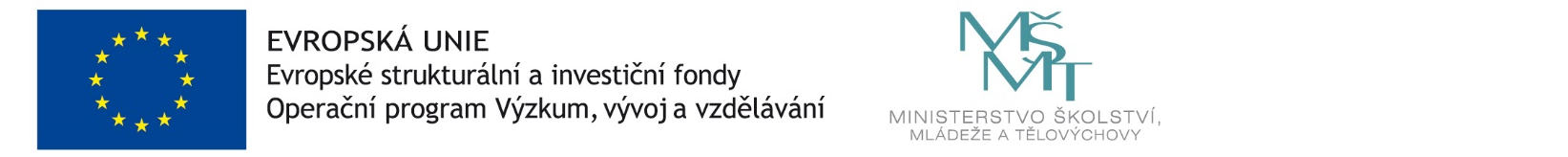 